Beruferaten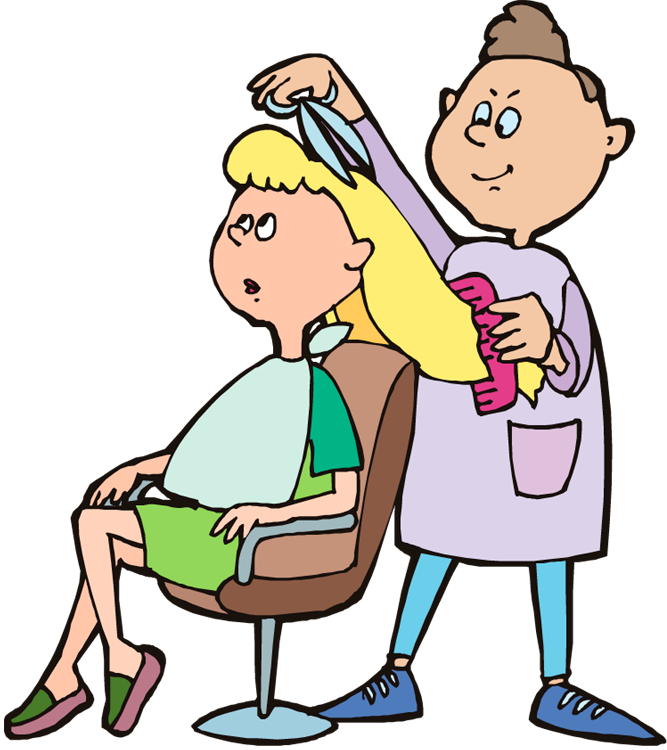 Ich schneidedie Haare.Wer bin ich ?Du bist____________________________der BriefträgerIchrepariere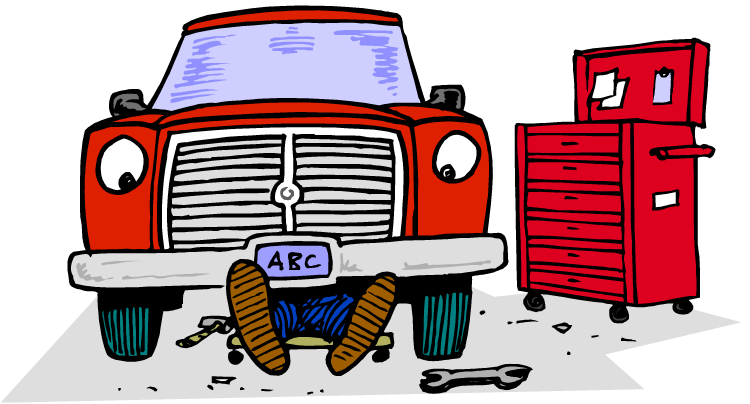 das Auto.Wer bin ich ?_______ ___________________________________der KochIchbacke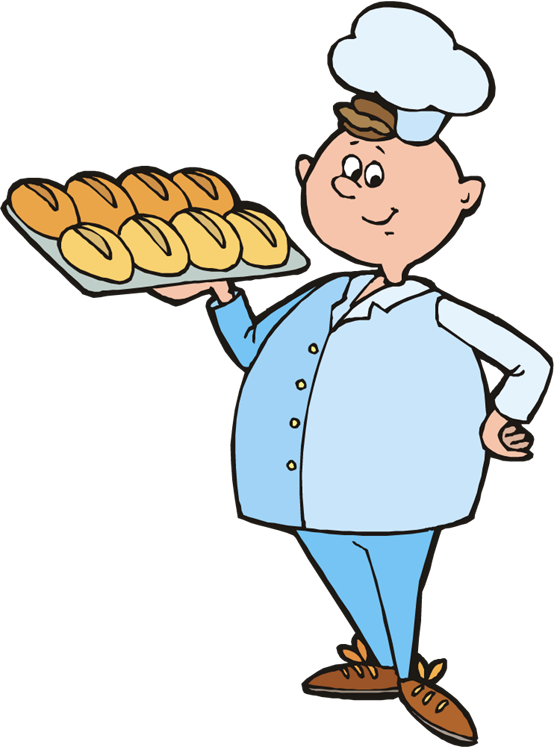 BrotundKuchen.Wer bin ich ?_______ ___________________________________der AutomechanikerIchmache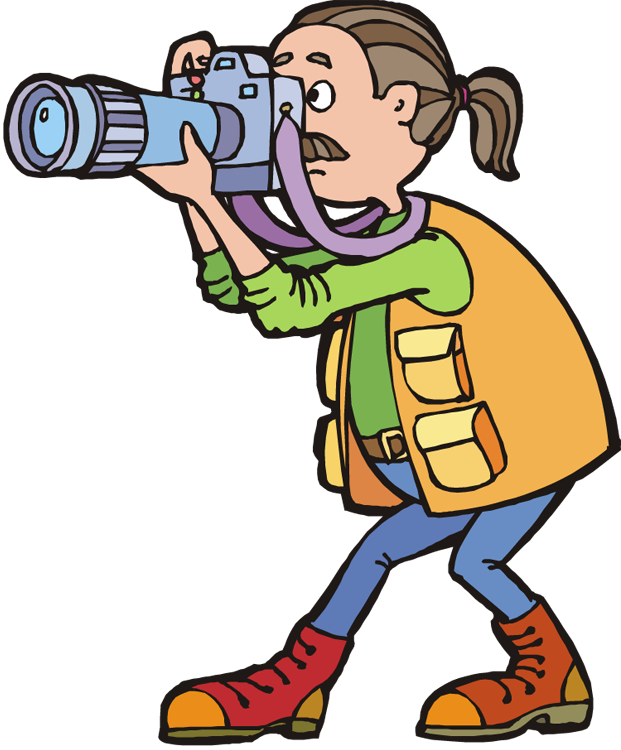 schöneFotos.Wer bin ich ?_______ ___________________________________der FeuerwehrmannIchbringe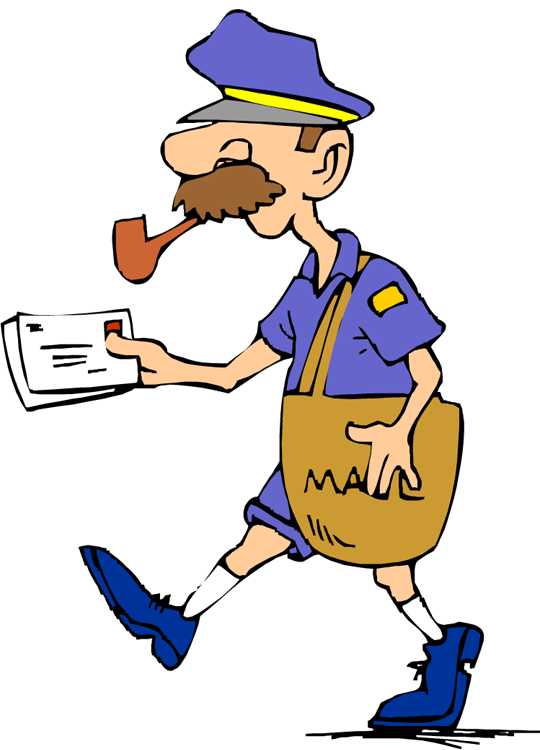 Briefe undPakete.Wer bin ich ?_______ ___________________________________der FrisörIchkoche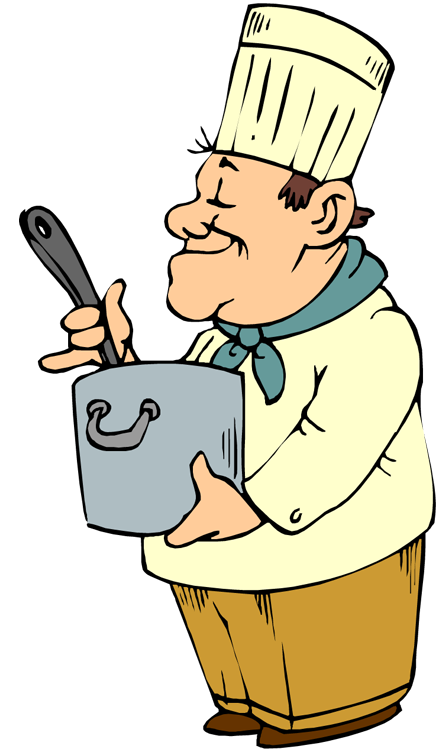 das Essen.Wer bin ich ?_______ ___________________________________der BäckerIchlösche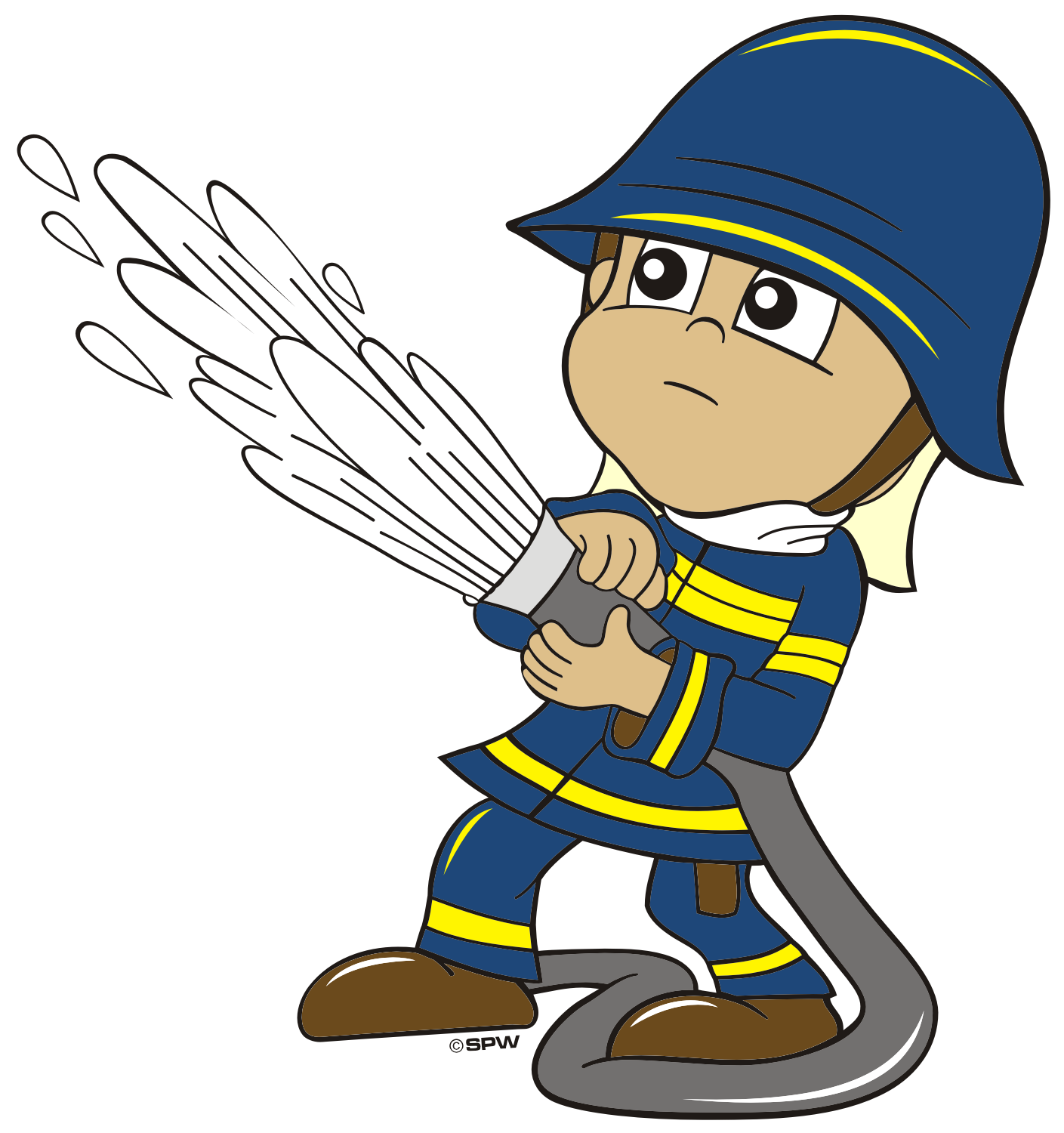 dasFeuer.Wer bin ich ?_______ ___________________________________der Fotograf